                          Дизентерия!Что необходимо знать о болезни и основные меры профилактикиДизентерия (или шигеллез) –острая бактериальная кишечная инфекция, характеризующаяся синдромом общей интоксикации организма и диареей, поражающая толстый кишечник, преимущественно конечный его отдел.Как передается дизентерияИсточником инфекции является больной человек, который опасен для окружающих с 1-го дня болезни, поскольку выделение возбудителя в окружающую среду в этот период наиболее интенсивное, а также бактерионосители.Механизм заражения при дизентерии – фекально-оральный, т.е. бактерии из кишечника больного человека попадают в желудочно-кишечный тракт здорового человека, тем самым вызывая заболевание.Существует несколько путей передачи возбудителя:1)    контактно-бытовой – через грязные руки при несоблюдении правил личной гигиены;2)    пищевой – при употреблении в пищу продуктов питания, обсемененных бактериями;3)    водный – при попадании бактерий в организм человека через инфицированную воду.Основные клинические проявления заболеванияЗаболевание начинается остро –в течение 1-2 дней после заражения, при пищевом пути это время может сокращаться, при контактно-бытовом пути может удлиняться до 7 дней. Чаще всего наблюдается колитический вариант инфекции – т.е. поражение исключительно толстого кишечника. Иногда встречаются гастроэнтероколитический или гастроэнтерический варианты – с поражением слизистой желудка и тонкого кишечника.Основные симптомы дизентерии: лихорадка с высокими показателями температуры тела (до 41°С), жидкий стул, боли в животе схваткообразного характера, а также довольно неприятные позывы на опорожнение кишечника, возможен стул с примесью слизи и крови. Диарея на начальном этапе бывает кратковременной, но затем количество стула может увеличиться до 30 раз в сутки.Основные меры профилактики дизентерии·        соблюдайте правила личной гигиены:тщательно мойте руки с мылом перед каждым приемом пищи, после посещения общественных мест, прихода домой с улицы;·        при хранении продуктов питания в холодильнике соблюдайте условия и сроки хранения;·        не приобретайте и не употребляйте пищу с истекшим сроком годности;·        не покупайте продукты в местах несанкционированной торговли;·        тщательно мойте фрукты и овощи перед употреблением под проточной водой и ополаскивайте кипяченой водой;·        не используйте для питьевых целей воду из водоисточников, не предназначенных для питья (колодцы, фонтаны, ключи, озера, реки и т.д.),употребляйте для питья только кипяченую или бутилированную воду и напитки в фабричной расфасовке.·        не заглатывайте воду при водных процедурах и купании в открытых водоемах.Помните, что болезнь легче предупредить, чем лечить!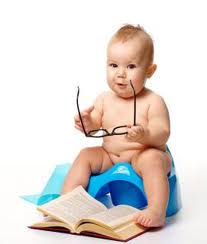 